Об утверждении состава комиссии по назначению и выплате дополнительной надбавки к пенсии бывшим работникам учреждений, финансируемых из бюджета муниципального образования «Ленский район»Во исполнение мероприятия по назначению и выплате дополнительной надбавки к пенсии бывшим работникам учреждений, финансируемых из бюджета муниципального образования «Ленский район» в рамках реализации муниципальной программы «Социальная поддержка граждан Ленского района»:Создать комиссию по назначению и выплате дополнительной надбавки к пенсии бывшим работникам учреждений, финансируемых из бюджета муниципального образования «Ленский район».Утвердить состав комиссии по назначению и выплате дополнительной надбавки к пенсии бывшим работникам учреждений, финансируемых из бюджета муниципального образования «Ленский район» согласно приложению к настоящему распоряжению.Главному специалисту общего отдела (Иванская Е.С.) опубликовать настоящее распоряжение в средствах массовой информации.Контроль исполнения настоящего распоряжения возложить на заместителя главы по социальным вопросам Евстафьеву Н.Н.Приложениек распоряжению главыот « »__________________2020 г.№____________________________Состав комиссии по назначению и выплате дополнительной надбавки к пенсии бывшим работникам учреждений, финансируемых из бюджета муниципального образования «Ленский район»Абильманов Жумарт Жакслыкович – глава муниципального образования «Ленский район», председатель комиссии;Евстафьева Нина Николаевна - заместитель главы по социальным вопросам муниципального образования «Ленский район», заместитель председателя комиссии;Бабкова Ирина Николаевна - ведущий специалист управления социального развития муниципального образования «Ленский район», секретарь комиссии;Эндерс Наталья Михайловна – начальник управления социального развития муниципального образования «Ленский район», член комиссии;Кударь Светлана Пантелеевна – начальник МКУ «Ленское районное управление культуры», член комиссии;Могилина Жанна Викторовна - и.о. начальника МКУ «Районное управление образования», член комиссии; Симонова Ольга Николаевна – и.о. начальника правового отдела муниципального образования «Ленский район», член комиссии.Муниципальное образование«ЛЕНСКИЙ РАЙОН»Республики Саха (Якутия)Муниципальное образование«ЛЕНСКИЙ РАЙОН»Республики Саха (Якутия)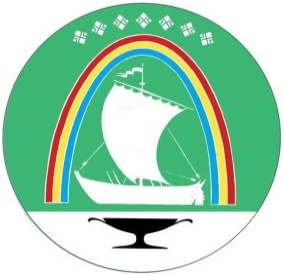 Саха Өрөспүүбүлүкэтин«ЛЕНСКЭЙ ОРОЙУОН» муниципальнайтэриллиитэ     РАСПОРЯЖЕНИЕ     РАСПОРЯЖЕНИЕ                          Дьаhал                          Дьаhал                          Дьаhал                г.Ленск                г.Ленск                             Ленскэй к                             Ленскэй к                             Ленскэй кот «09» июня  2020 года                                              №   01-04-1027/0               от «09» июня  2020 года                                              №   01-04-1027/0               от «09» июня  2020 года                                              №   01-04-1027/0               от «09» июня  2020 года                                              №   01-04-1027/0               от «09» июня  2020 года                                              №   01-04-1027/0                Глава                                                                                       Ж.Ж. Абильманов